 REFERAT STYREMØTE 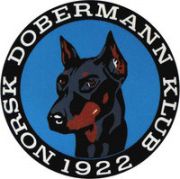 Dato: 30.05	Sted: 	messengerTilstede: Line Amundsen, Kristin Midtsund, Madelen Loranger, Line Urke, Ingar Andersen, Frank Fosse, Ann Kristin Aune	Ikke møtt:Saksliste:52. ØkonomiØkonomi April- godkjent53. KlagesakerStyret behandler 3 klagesaker.54. LagerstatusStyret jobber med saken55. Betingelser for å være på NDK sin oppdretterliste/ DobermannpostenMå være medlem av NDKFor nye oppdrettere må kull være bekreftetOppdrettere uten kull siste 3 år merkes som inaktiv, men står fortsatt på listen.Dobermannposten :Resultater fra klubbens egne utstillinger annonseres i dobermannposten.Eiere som ønsker å få publisert resultater fra andre utstillinger må sende inn dette selv.56. TreningscampSporkurs i regi av NDK med instruktør Ingar Andersen arrangeres 5-6 augustantall 10-12 ekvipasjer. Annonse kommer57. Brev fra medlemmer der det kreves ekstraordinær GF på personvalg, på poster der GF i april hadde omvalg og forhåndsstemmer ikke ble talt med.Styret har kontaktet NKK vedrørende dette og avventer deres svar.Vi må forholde oss til svaret fra NKK.Ihht kap 3Paragraf 3-158. FørstehjelpskursUtsatt inntil videre